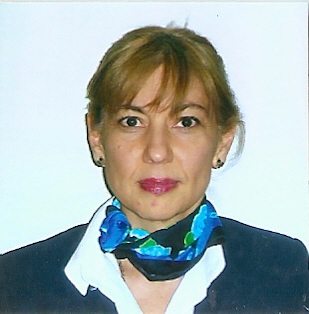 Nilce M. LizárragaMalabia 171 7ºC(1414) CABAArgentina SINGLE 4-857-1730   15-30-666-452E-mail address: nilceliz@fibertel.com.arAcademic Training:University Studies :Psychology at the University of Buenos Aires (2 years).College Studies :Fully Qualified National English Teacher graduated fromInstituto Nacional del Profesorado en Lenguas Vivas(Argentina-1992) Postgraduate courses abroad:Reading Comprehension Course(California-1998)Phonetics Course  at the University  of London deliveredby John Wells  (1993)Conversation Course  at Access Language Centre(Manhattan-1991)Courses and Workshops:2013           The IX Anglia Congress2010           Seminars focused on how to make                        exams and how to evaluate students 08/2009     Teacher’s Training  “CLIL: Content                       and Language Integrated Learning”2003/8       Session course on how to develop                       Reading and Listening                    Comprehension Skills7/2003       University Framework at CUI7/2003       New Comprehension Techniques7/2003       Cutting Edge Website : A Guided                      Tour1/2003       Listening Comprehension  Approach                      Techniques8/2002       The Teacher’s Role in the Classroom2002          The Mind at Play2001          Gestalt Approach on Learning2000          NPL: Practitioners Training Course9/1999      What makes our students ticks?1999         H.E.L.P. Literacy Programme for the                  Hispanic Community: Reading                  Comprehension Course 1998                     (Hollywood)10/1994   Text as a Cultural Context rendering1992         Uneven Group Levels6/1992      Using Videos in our Language Classes9/1992      Rock Poetry: The  Literature that we                  listen to10/1992    Workshop: The Informative and                      Creative Writer II11/1992    Workshop: Linguistic Approach at                    Poetry Teaching1988        Fiction  and Reality in English                    Grammar                 Transient and Traditional Aspects of                     Methodology at Teaching English.1986        First Certificate  in English (Grade : A)10/1999   NPL10/1994   Composition Writing :The                     Informative and Creative Writer5/1994      Teaching English to Professionals and                  Business people7/1993      Assembling a School Magazine6/1993      Classroom Literature: Short Stories8/1994     Teaching to Learn by Herbert Puchta8/1994     The Transforming Power of Music in                  the Classroom by  David Kettlewell7/1994      Study Techniques  (Carlos Badra                  Foundation )6/1994      Fluency Development in the Use of                    English as a Foreign Language Laboral Experience:Member  at ALATUR                   (Rural Tourism Latin American Association-                                                                Communication / Training and Translations) South Net Tourism                        (Teaching: 2014)CMF                                               (Teaching: 2009-…)Intelap                                            (Coordinator and Teacher 2008-…)Loma Negra                                   (Teaching : 2009-2010)Monsanto                                       (Teaching : 2008-2009)Bertora                                           (Teaching: 2008-2010)VZ Verónica Zuberbühler H20                           (Teaching: 2008)Labour Ministry:                           Agora Project: Training offered to visually                                                        impaired  students  to be hired at Call Centres                                                       Teaching  and Coordination (2007-2008)Carrefour                                        Coordinator of Training Courses for staff members Arcor                                              (Teaching 2006-2011)Indexport MesseFrankfurt            Coordinator of Staff Training Courses and Teacher                                                                             (2005-…)   KPMG, Molinos Río de La Plata, Estudios Legales Anselmi                                                                        (Teaching : 2006-2007)GestionArt                                      (Teaching : 2004-2008)In Company:                                  Teacher at Petrobras, TGS, TGN, Boehringer Ingelheim                     (Teaching:2006-2008)Interpreter at  Netezza’s launching in Argentina                                              (Rond Point-2005)British Hospital Cosmetic Surgery Unit                                                          (Coordinator and Teacher-2005)Mantra Hotel Management Training                     (Teacher:2004-2007)  Faculty of Agronomy                 Assistant Teacher  at the  Technical English Reading                                                             Comprehension Chair                                                          (2003- ...)Faculty of Agronomy                   Rural Tourism English Teaching                                                          (2011-….)Alt Consultants                            Coordinator of the English Training Area                                                          (2003-2006)PriceWaterHouse Coopers         (Teaching : 2001-2005)Gefco Argentina                          (Teaching : 2001) CUI : English Language  Extracurricular Courses at UBA-Agronomy                                                                                  (2000-2006)TNT Express Worldwide           General  Coordinator of the Language Training                                                                            Department (1999)    United Nations                           (Teaching : 1998)Anglo American: Techint / TGN                             (Teaching : 1998) Rhonne Poulanc Agrochemical                            (Teaching : 1998)Miniphone                                  (Teaching : 1997-1998) Clover Language Centre            (Teaching : 1992-2012)                                                    I was in charge of training students for Cambridge                                                     International Exams Philips Argentina                      Regular Courses                                                   Special Staff Training Courses Seminars on Time                                                         Management  / Decision Making/ AdvertisingLiceo Cultural Británico          (Teaching : 1987-1993) Colegio Piaget                          (Teaching : 1991-1993) Translation:Indexport MesseFrankfurt: Internal documents (agreements) of the company.                                             Birth Certificates                                             Correction on scientific papers and presentations.Interpreter :Non Teaching Experience  ( in Argentina and abroad )Netezza                             I participated in a number of interviews the company attended                                             to launch its product in Argentina(AFIP / Banco Credicop,etc.)Receptionist at Banana Bungalow Hollywood Hostel (1998)Receptionist at the  Polynesian Beach Hostel (Hawaii-2000)Soprano and member of the General Commission at Sociedad Haendel de Buenos Aires (2014-…)  